BevezetőEz a fejezet mutatja be a dolgozat témáját, helyezi el a témát a szakterületen. Indokolni a témaválasztást, majd utalni a választott téma jelentőségére, az alkalmazott közelítésmódra, és a téma feldolgozásának gyakorlati hasznosságára. A bevezető szerepe, hogy meggyőzze az olvasókat, miért hasznos az elvégzett munka. A bevezető arra ad választ, hogy „Mi a probléma?” és „Mit szeretne a szerző elérni?”.A dokumentum folyószövegéhez használjuk a Normál (angol Word esetén Normal) stílust.CímsorokA fejezetcímek esetén a Címsor 1-4 (Heading 1-4) stílusokat használjuk.Mélyebb címLegmélyebb cím Énnél mélyebre nem szabad tagolni a dolgozatot.Irodalom áttekintésAz irodalmi áttekintés a szakirodalom az adott területének kritikus, letisztázó elemzése, mely összegzésen, osztályozáson és összehasonlításon alapszik. Korábban közölt adatokat dolgozz fel. Célja a téma pontos kőrül határolása, a már létező eredmények szemléltetésé, illetve értékelése. Választ ad a következő kérdésekre: „Létezik-e egyáltalán megoldás vagy megoldások?”, „Melyik a legjobb megoldás?”, „Melyek a fő korlátok?”Példák különböző sorközti idézésre: , ,,,.CélkitűzésekEz a fejezet világosan, lehetőleg pontokba szedve fogalmazza meg a munka célkitűzéseit, esetleg térjen ki arra is, hogy milyen módszerekkel kívántak választ kapni a felvetett kérdésekre.Elméleti megalapozásEbben a fejezetben kell körvonalazni a téma elméleti hátterét, meghatározni a témához kapcsolódó fontosabb alapfogalmakat és kapcsolatukat, fel kell vázolni a későbbi elemzésekhez felhasználható módszertani eszköztárt, annak alkalmazási feltételeit és korlátait. Ide illik minden olyan szakirodalmi nézet, gondolatforrás, amely a téma feldolgozása és gyakorlati alkalmazása szempontjából releváns. Itt kell bemutatni a jelölt esetleges modellezési kísérleteit, önálló modelljét vagy olyan elméleti, módszertani megállapításait, amelyek hozzájárulhatnak a szakirodalmi háttér bővítéséhez, illetőleg annak gyakorlati hasznosíthatóságához. Mindezen törekvéseket egy mérnöki dolgozat esetében matematikai levezetések, illetve algoritmusok segítségével kell alátámasztani.KépletekKépletek esetében figyelni kell a számozásra: tartalmazza a fejezetszámot és a fejezeten belüli képlet számot is. A szövegben pedig mindig erre a számra kell hivatkozni. Lásd az alábbi két példát. A robot sebességet az (4.1) képlet alapján számoljuk.Egy bonyolultabb egyenletrendszert szemléltet a (4.2) képlet.KépekA képhez használjunk képaláírás (Caption) stílust. A dolgozatban minden képre kell hivatkozni. A képek számozása hasonlóan történik, mint az egyenletek, ábrák esetében. Képek esetében használjunk PNG (Portable Network Graphics) típust. Ne készítsünk Screen Shot jellegű képeket.Példa képhivatkozásra:A Sapientia Erdély Magyar Tudomány Egyetem logója latható a 4-1 ábrán.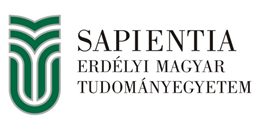 Gyakorlati megvalósításEbben a fejezetben sorolja fel a vizsgált anyagokat, mutassa be hogyan tanulmányozta a problémát. Fontos a rendszer architektúráját bemutatni. A módszerek részletezésénél a kísérletek, megfigyelések reprodukálhatósága legyen a szempont.  Itt az előző fejezetben vázolt algoritmusokra, képletekre, módszerekre kell hivatkozni. Az 5-1 ábra egy üres képet mutat be.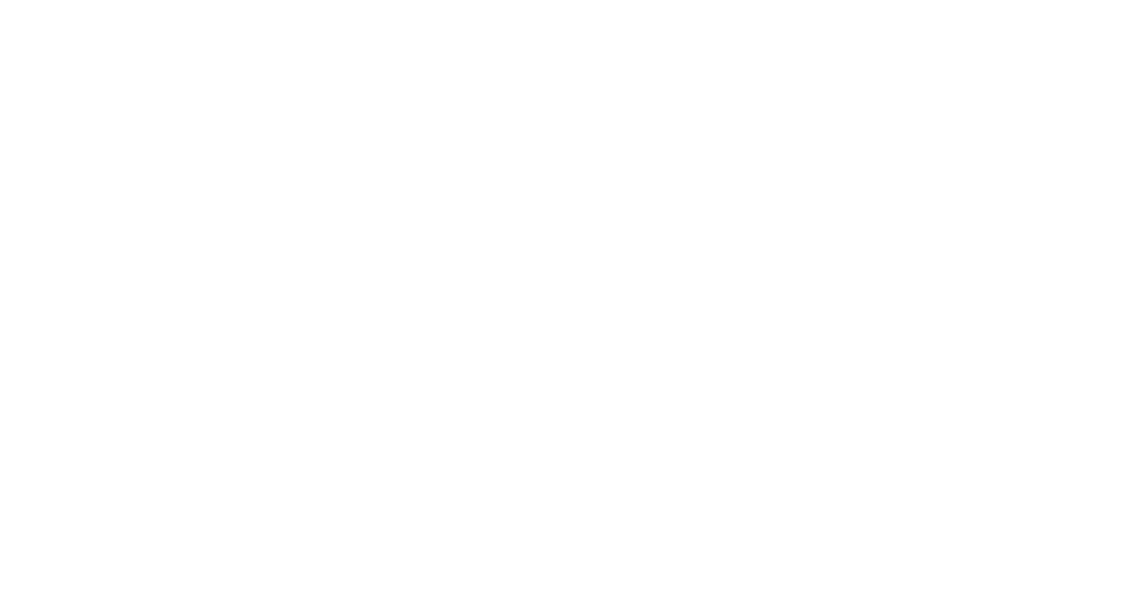 KódrészletekKódrészletek, illetve algoritmusok, beillesztése esetén használjuk az Algorithm stílust. Kerüljük a teljes kód beillesztését, a hibás és jelentéktelen zajokkal (pl. jelentéktelen kommentek, nem használt változok) ellátott kód részlet megjelenítését.using System;namespace MyApp{	class Program	{		static void Main( string[] args )		{			Console.WriteLine( "Szia Világ!" );		}	}}EredményekEbben a fejezetben a szerző írja le, hogy mi indokolta az adott kísérlet elvégzését, és mutassa be a kísérlet eredményeit táblázatos formában vagy ábrák segítségével.A robot pályája a 6-1 ábrán látható. A rendszer által számolt erők a 7-1 ábrán vannak feltüntetve.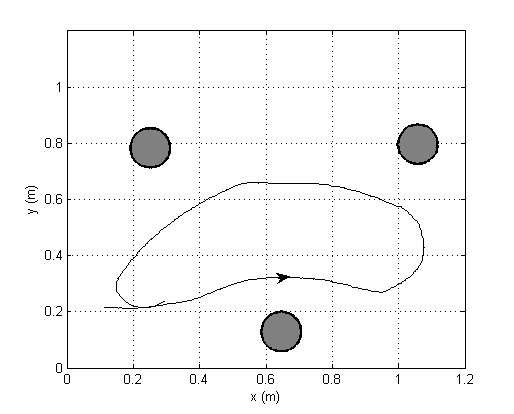 TárgyalásA dolgozatnak az a része, amely kiértékeli, értelmezi a mérés során nyert eredményeketÖsszefoglalás 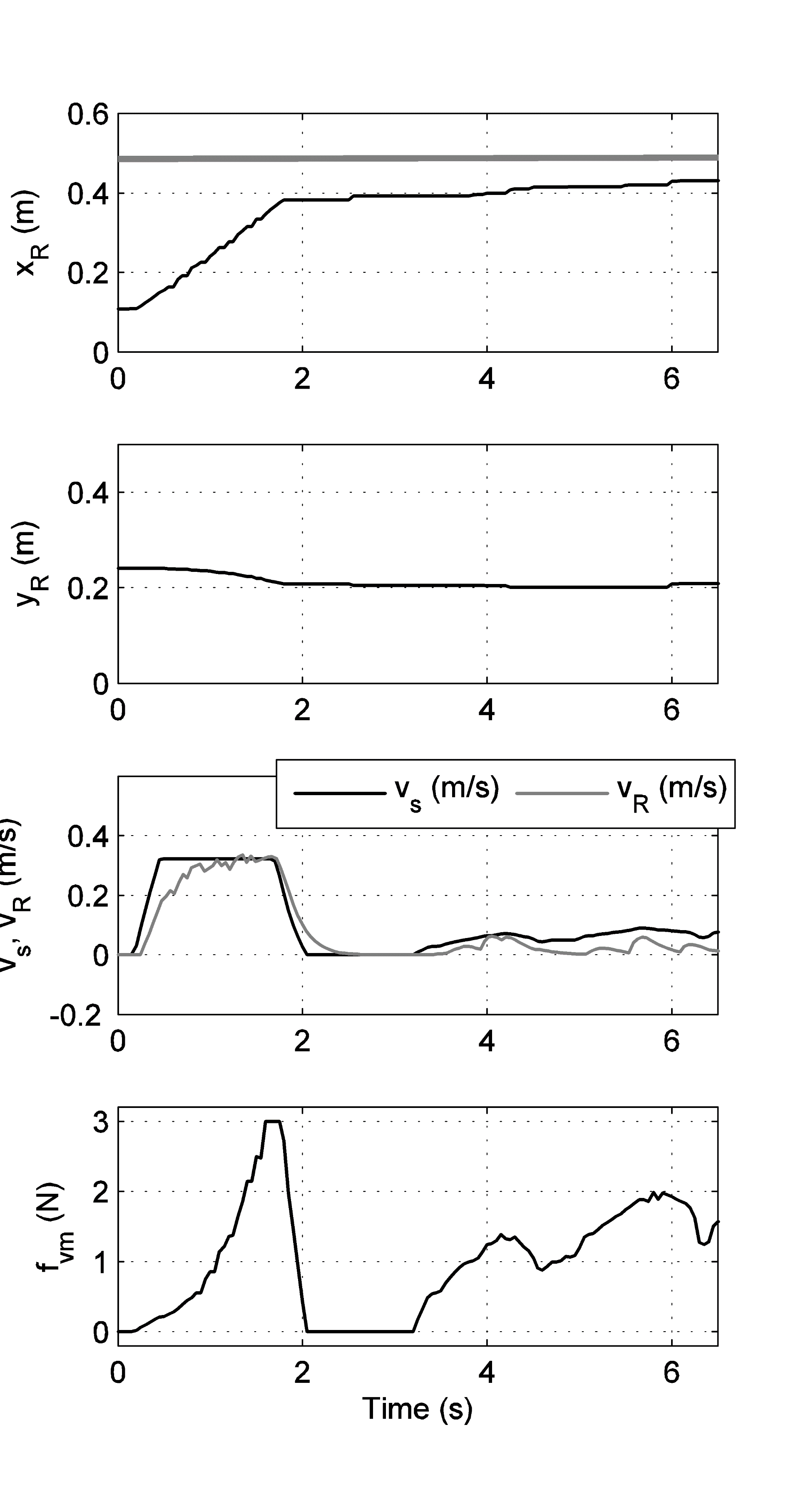 Ez a fejezet röviden összefoglalja a dolgozatot. Leírja a dolgozatból levonható általános következtetéseket. Ugyanakkor itt lehet megfogalmazni a jövőbeli terveket, további fejlesztési lehetőségeketKövetkeztetésekMellékletekA mérőerősítő belső felépítése.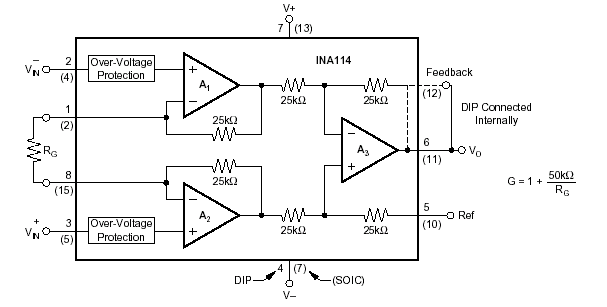 (4.1)(4.2)